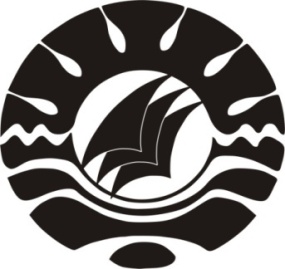                                       SKRIPSIPENINGKATAN KEMAMPUAN ORIENTASI MOBILITAS “OUT DOOR” MURID TUNANETRA MELALUI PENGGUNAAN TONGKAT PUTIH KELAS DASAR II DI SLB NEGERI SOMBA OPU KABUPATEN GOWASUDIRMANJURUSAN PENDIDIKAN LUAR BIASAFAKULTAS ILMU PENDIDIKANUNIVERSITAS NEGERI MAKASSAR2014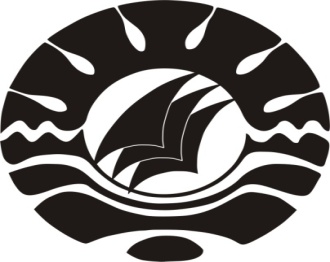 PENINGKATAN KEMAMPUAN ORIENTASI MOBILITAS “OUT DOOR” MURID TUNANETRA MELALUI PENGGUNAAN TONGKAT PUTIH KELAS DASAR II DI SLB NEGERI SOMBA OPU KABUPATEN GOWASKRIPSI    DI ajukan  kepada Fakultas Ilmu Pendidikan Universitas Negeri             Makassar Untuk Memenuhi Sebagian Persyaratan                 Memperoleh Gelar Sarjana Pendidikan (S.Pd)                                      		               SUDIRMANNIM. 094 504 O55JURUSAN PENDIDIKAN LUAR BIASAFAKULTAS ILMU PENDIDIKANUNIVERSITAS NEGERI MAKASSAR2014